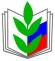 ПРОФЕССИОНАЛЬНЫЙ СОЮЗ РАБОТНИКОВ ОБРАЗОВАНИЯ РФПОЛЕВСКАЯ ГОРОДСКАЯ ОРГАНИЗАИЯ ПРОФЕССИОНАЛЬНОГО СОЮЗА РАБОТНИКОВ ОБРАЗОВАНИЯ  РОССИИ (26 сентября 2022)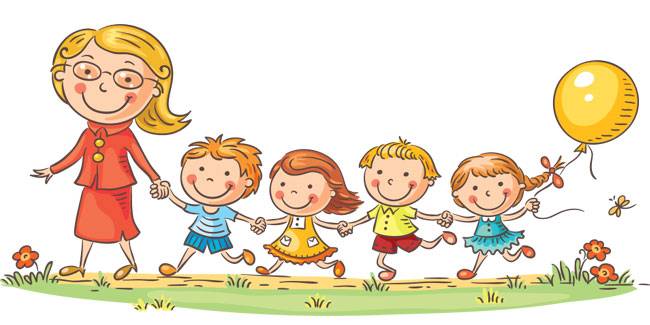 УВАЖАЕМЫЕ КОЛЛЕГИ, РАБОТНИКИ  ДОШКОЛЬНЫХ ОБРАЗОВАТЕЛЬНЫХ УЧРЕЖДЕНИЙ ПОЛЕВСКОГО ГОРОДСКОГО ОКРУГА!       В первую очередь разрешите поблагодарить вас за огромный труд, который вы ежедневно проделываете. Вы понимаете  детей, учите, готовите к школьным будням, и это стоит огромных сил. Ведь к каждому малышу вы находите индивидуальный подход, делая его счастливым и значимым.      Сейчас  наступили  непростые времена , наша страна в опасности и мы тревожимся за наших мужчин – отцов, сыновей и внуков. Всем хочется жить в мире.  Украина  воюет за независимость от нас, а мы против этой самой независимости –  зеркальная и понятная ситуация, и главное, что всё справедливо. Ведь, если зависимость от США они считают счастьем, то мы не хотим никакой зависимости ни от кого.  Мы по новому смотрим на наших мужчин , понимая, что защитить нас от врага больше некому. Мы гордимся теми, кто пошел защищать нас. Мы с вами ! Победа будет за нами!  Рядом   маленькие  мальчики и маленькие девочки. Нужно  дать им  возможность повзрослеть в мирное время . Просто жить , не испытывая чувство страха за жизнь мамы, папы, брата, дедушки.     Сегодня необычный день, в который  искренне хочу пожелать каждому из вас здоровья, терпения,  благоприятных будней , мирного неба над головой, здоровья  вашим родным и близким людям.  С нашим профессиональным днем, с Днем воспитателя и всех дошкольных работников!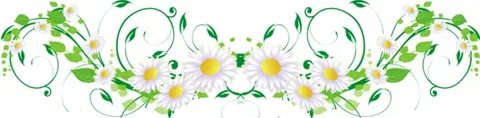 